FOR IMMEDIATE RELEASE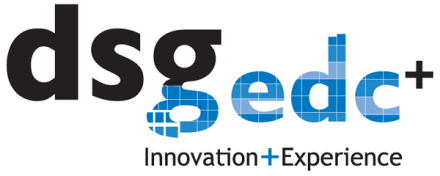 DSG, INC TO ATTEND SCDM 2014 CONFERENCE
—DSG to hold exhibit and offer eCaseLink demonstrations at SCDM conference in Las Vegas—MALVERN, Pa., September 25, 2014 — DSG, Inc., a leader in clinical data management and electronic data capture for clinical trials will be attending SCDM 2014 Conference in Las Vegas, Nevada.  DSG will demonstrate their SCDM Technology-Driven Innovation Award-winning eCaseLink electronic data capture (EDC) software along with its complete line of integrated solutions including Risk-Based Monitoring, IWRS, Drug Safety, ePRO, and CTMS designed to reduce costs and increase clinical trial efficiency.When:		September 28th – October 1st Where:		J.W Marriot Las Vegas Resort, Las Vegas, NV Booth XXXTimes:		Sunday Sept. 28	6:00 p.m.-8:00 p.m.		Monday Sept. 29	10:00 a.m.-6:00 p.m.		Tuesday Sept. 30	10:00 a.m.-6:00 p.m.Joining our team in Las Vegas is Suzanne Lamerand, Vice President of Data Management for DSG. Ms. Lamerand is celebrating her 20th year in Data Management and is a noted expert in CDM. She joined the DSG team in 2007 and prior spent nearly 10 years at McNeil Consumer Healthcare, in various data management roles, concluding her tenure as Associate Director of Data Management. Ms. Lamerand helped McNeil become an early adopter of electronic data capture (EDC) and electronic patient reported outcomes. She has presented at SCDM in past years on numerous subjects as well as at DIA, MedCon and ACRP meetings. Adding to her extensive industry experience, Ms. Lamerand also holds a B.S degree in Biology from Carnegie-Mellon University and a MBA from the University of Connecticut. About DSGDSG, Inc. supports clinical trial data collection with innovative, industry award-winning technology solutions, including flagship eCaseLink™ Electronic Data Capture, IWRS, Drug Safety, and Clinical Trial Management Systems.  DSG’s products allow user-friendly, accurate and efficient data capture by sites or patients regardless of technological infrastructure. DSG has successfully supported thousands of clinical trials for more than 400 companies at over 25,000 sites in more than 90 countries. Founded in 1992, DSG is a global company headquartered in Malvern, Pa., with additional offices in the U.S., Japan and India. For more information, please visit www.dsg-us.com.###All products and services mentioned in this announcement are the property of their respective owners.CONTACT INFORMATIONJack MinsterDSG Inc.+1 (484) 913-0210 jminster@dsg-us.com